ごみ分別アプリの導入について１．目的ごみ分別アプリの導入により幅広い世代の区民が収集日や分別方法をいつでも簡単に確認できる環境を整備することで適正排出を促進する２．概要◆アプリの名称「Waste Navi ３Ｒ」◆アプリの取得方法App Store(iPhone) またはGoogle Play(Android)で「Waste Navi 3r」を検索してインストールし、初期設定画面で品川区を選択する。◆主な機能①地区毎のごみ収集カレンダー表示②ごみ出し日のお知らせ通知設定③可燃ごみ・不燃ごみ・資源ごみの出し方・分け方の確認④ごみ分別検索機能⑤台風や降雪時等の収集有無の通知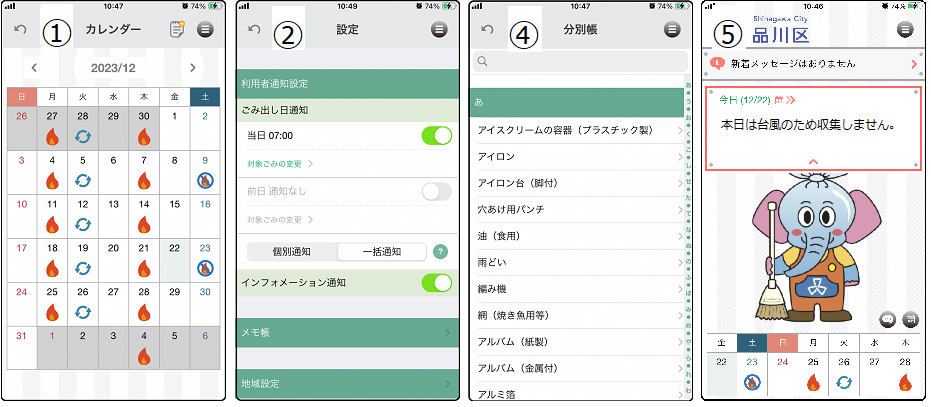 ３．導入日令和６年４月１日４．周知方法区広報紙、ホームページ、品川区X（旧Twitter）等で周知。